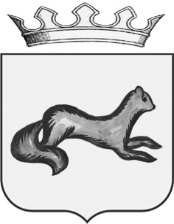 ГЛАВА ОБОЯНСКОГО РАЙОНА      КУРСКОЙ ОБЛАСТИПОСТАНОВЛЕНИЕ
от 28.10.2022       № 153
г.ОбояньО внесении изменений и дополнений в  распределение штатной численности Администрации Обоянского района Курской области по штатным муниципальным должностям и должностям муниципальной службы             В соответствии с Федеральным законом от 06.10.2003 № 131-ФЗ «Об общих принципах организации местного самоуправления в Российской Федерации», Федеральным законом от 02.03.2007 № 25-ФЗ «О муниципальной службе в Российской Федерации», Законом Курской области от 13.06.2007 № 60-ЗКО «О муниципальной службе в Курской области», решением Представительного Собрания Обоянского района Курской области от 27.09.2022  № 8/71-IV  «О внесении изменений и дополнений в структуру Администрации Обоянского района Курской области», руководствуясь Уставом муниципального района «Обоянский район» Курской области ПОСТАНОВЛЯЮ:       1.  В приложении № 2 к постановлению Главы Обоянского района Курской области от 21.03.2022 № 37 «О распределении штатной численности Администрации Обоянского района Курской области по штатным  муниципальным должностям и должностям муниципальной службы» (в редакции от 29.08.2022 № 128) структурное подразделение с кодом 01 «Управляющий делами Администрации Обоянского района Курской области» и должность «управляющий делами администрации» переименовать в структурное подразделение «Заместитель Главы Администрации – Управляющий делами Администрации Обоянского района Курской области» и соответственно в должность «заместитель главы администрации – управляющий делами администрации».          2. Постановление вступает в силу с 1 ноября 2022 года и подлежит официальному опубликованию, в порядке, предусмотренном Уставом муниципального района «Обоянский район» Курской области.И.о. Главы  Обоянского района                                                                            Н.МироноваН.М.Миронова8(47141)2-23-81